UNIVERSITAS MUHAMMADIYAH PALANGKARAYA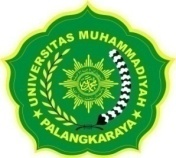 Jl. RTA. MILONO KM. 1,5 PALANGKA RAYA KALIMANTAN TENGAH 73111Telp./Fax (0536) 3222184; 3239844FORMULIR PENDAFTARAN MAHASISWA BARU RPLTAHUN AKADEMIK 2023/2024BIODATANama Lengkap	:	.………………………………………………………………………………………… Tempat/ Tanggal Lahir	:	.…………………………………………………………………………………………Jenis Kelamin	:	Laki-Laki / Perempuan *Nomor NIK	:	.…………………………………………………………………………………………Golongan Darah	:	A  /  B  /  AB  /  O *Agama	:	.…………………………………………………………………………………………Alamat Rumah sesuai KTP	:	.…………………………………………………………………………………………No. HP / WA	:	.…………………………………………………………………………………………Email Aktif	:	.…………………………………………………………………………………………DATA SEKOLAHJenis Sekolah	:	.…………………………………………………………………………………………Nama Sekolah	:	.…………………………………………………………………………………………NISN	:	.…………………………………………………………………………………………Kabupaten/ Kota Sekolah Asal	:	.…………………………………………………………………………………………Provinsi Sekolah Asal	:	.…………………………………………………………………………………………Tahun Lulus	:	.…………………………………………………………………………………………IDENTITAS ORANG TUA	Nama Ayah	:	.…………………………………………………………………………………………Nama Ibu	:	.…………………………………………………………………………………………Pekerjaan Ayah	:	ASN / TNI / Polri / Wiraswasta / Lainnya …………………………………………….Pekerjaan Ibu	:	ASN / TNI / Polri / Wiraswasta / Lainnya …………………………………………….Penghasilan Orang Tua Perbulan	:	500rb / 500rb – 999rb / 1,0jt – 1,99jt / 2,00jt – 4,99jt / 5,00jt – 9,99jt *No. HP / WA	:	.…………………………………………………………………………………………PROGRAM STUDI PILIHAN	:	1. Pendidikan Guru Sekolah Dasar (PGSD)	3. Bimbingan dan Konseling (BK)(Pilih Salah Satu)		2. Pendidikan Ekonomi			4. Pendidikan Teknologi Informasi (PTI)		5. S2 Pendikan Dasar (Pendas) Kampus Tempat Kuliah	:	Kampus 2 UMPR Jl. Anggrek Lingkar Luar Mahir Mahar Palangka RayaBesar Infaq	:	Rp. ……………………… (……………………………………………………………….)*) Besar Infaq (minimal Rp. 500.000,- untuk prodi S1 umum                                                  Demikian formular ini diisi dengan sesungguhnya untuk dapat dipergunakan sebagaimana mestinya.*) Diisi berdasarkan data ijazah atau dokumen kependudukan.							Palangka Raya, …………………………….. 2023							                   Yang mendaftar,								………………………………………